Safe Work Procedure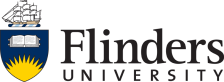 What warnings and/or protective measures must be taken when using this equipment?(copy and paste relevant signs from page 2, as per the examples below)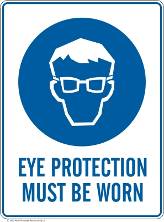 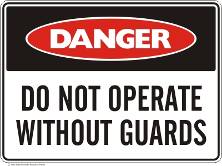 Refer to Risk AssessmentAre there examples of known prohibited uses (for Plant/Equipment)? Could there be temptation to use the equipment for jobs it is unsuitable for.DeclarationI hereby state that I have read and understood the Safe Work Procedure on the previous page and any related risk assessment documentation and will abide by the operating requirements.PLEASE COPY APPROPRIATE SIGNS TO THE PAGE ABOVE.  DELETE REMAINDER TO LEAVE A SINGLE PAGE STANDARD OPERATING PROCEDURE.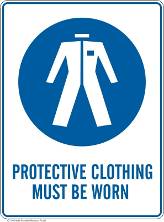 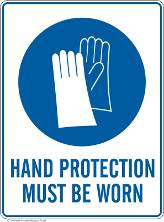 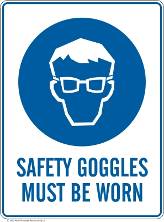 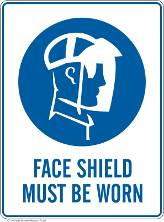 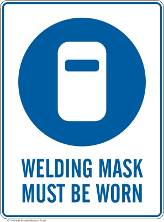 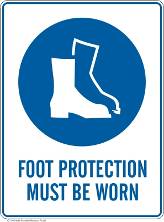 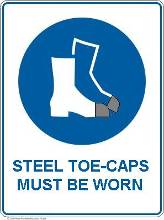 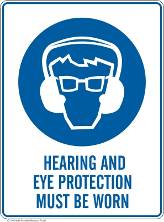 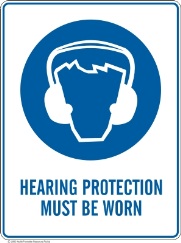 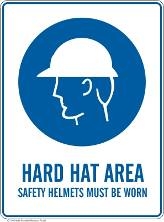 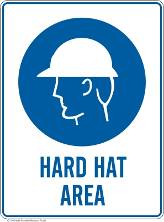 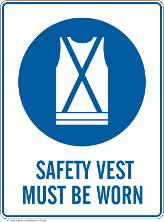 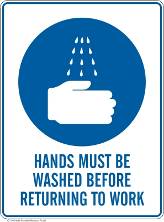 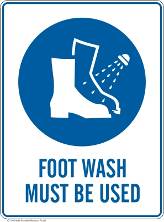 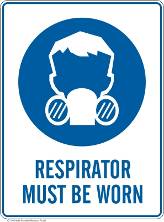 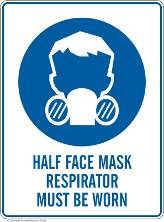 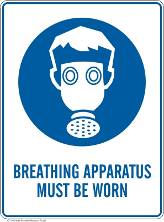 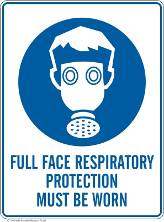 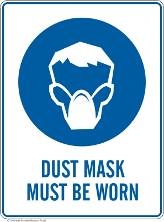 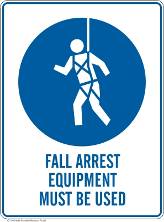 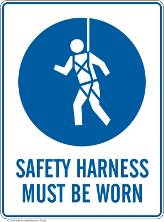 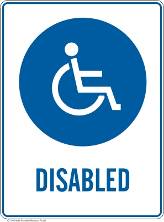 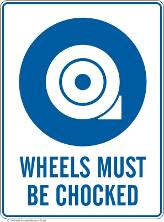 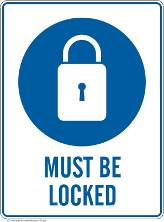 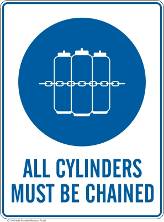 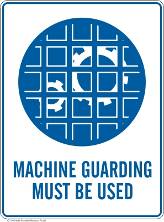 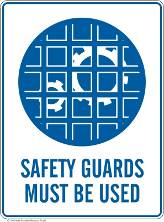 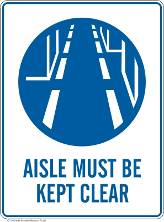 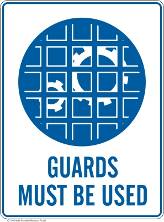 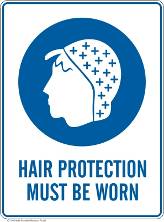 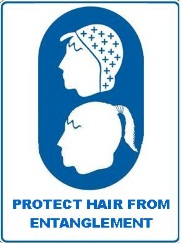 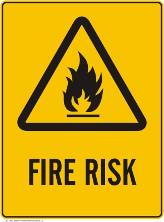 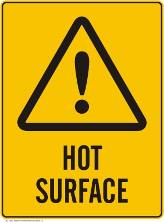 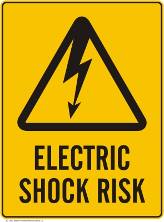 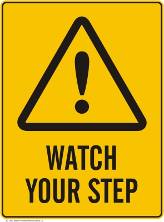 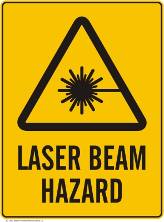 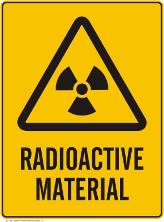 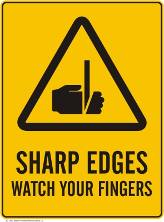 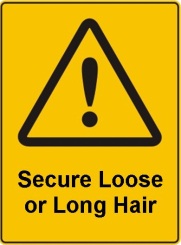 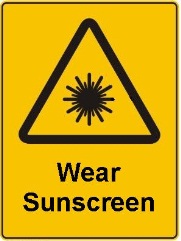 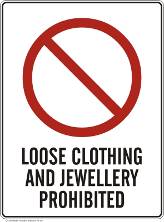 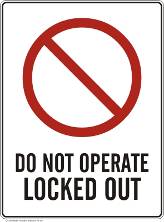 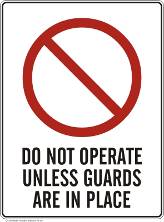 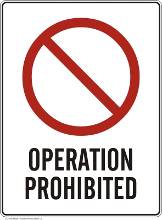 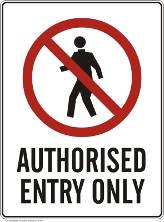 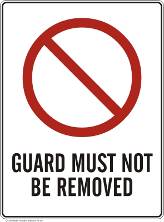 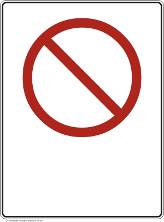 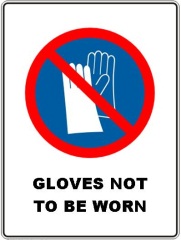 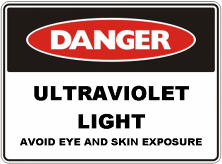 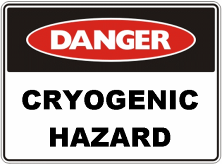 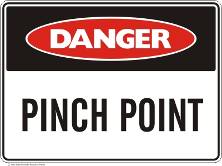 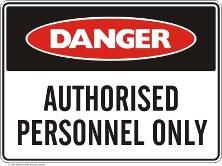 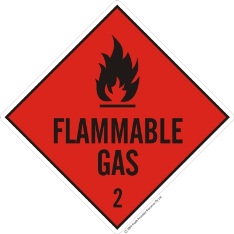 Task/Activity/Plant/Equipment:Task/Activity/Plant/Equipment:Task/Activity/Plant/Equipment:Task/Activity/Plant/Equipment:Location:Location:RA Number:RA Number:SWP Number:SWP prepared by:Date:Review Date:HAZARDSPRE-OPERATIONAL SAFETY CHECKS	DO NOT USE DEFECTIVE OR FAULTY EQUIPMENT12345OPERATIONAL SAFETY1234POST-OPERATIONAL123FORBIDDEN123MAINTENANCE1234REFERENCES (EG. MANUFACTURER’S MANUALS / AUSTRALIAN STANDARDS)123Authorised by Supervisor:Authorised by Supervisor:NameSignatureDateNameSignatureDate